Pracovní list č. 3: How many bows…?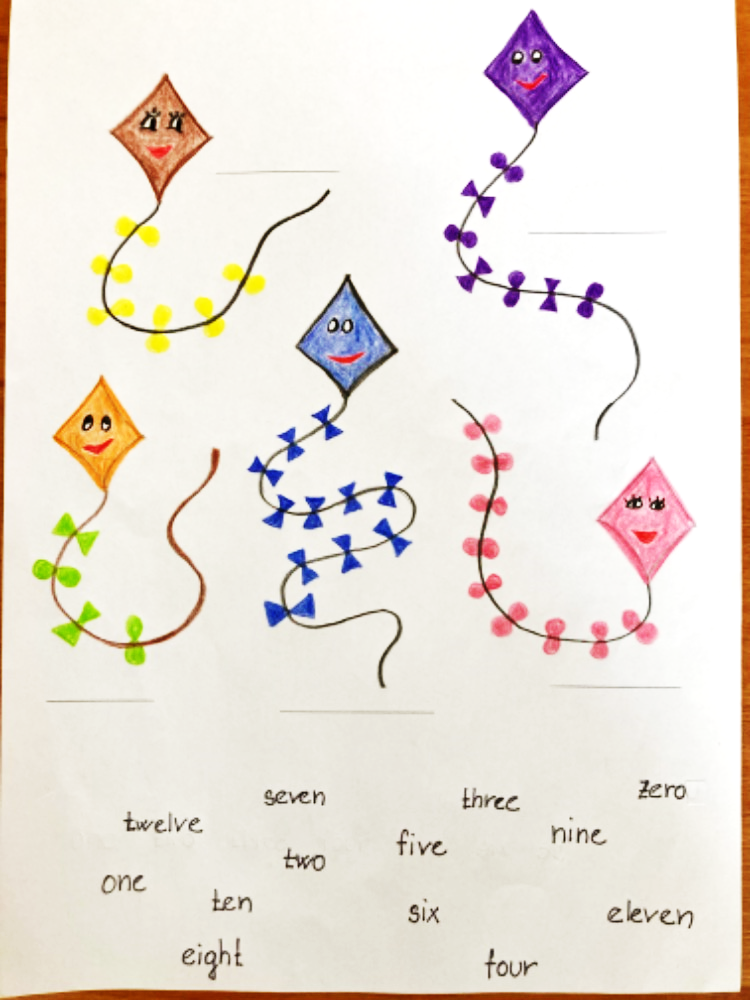 